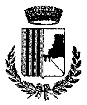 COMUNE DI POGGIO RENATICOProvincia di FerraraAllegato“C” a Determinazione del Responsabile Area Gestione del TerritorioBANDO PUBBLICOPER L’INDIVIDUAZIONE DEI SOGGETTI ATTUATORI DELL’AZIONE DI RIQUALIFICAZIONE DEI LOCALI APERTI AL PUBBLICO CON VETRINAIo sottoscritto       ________________________________       nome cognome	in qualità di	titolare	legale rappresentante dell’impresa _____________________________________con la presente scrittura privata, a valere ad ogni fine di legge, conferisco a:associazione (specificare)studio professionale (specificare)altro (es. privato cittadino, da specificare)con sede (solo per le forme associate): comune e provincia _______________________________Via/Piazza e numero civico   _____________________________nella persona di  nome   ___________________ cognome ___________________codice fiscale _______________________ tel./cellulare ____________________PEC __________________________procura specialeper la compilazione e presentazione telematica al Comune di Poggio Renatico della domanda di partecipazione al Bando di cui all’oggetto e della relativa documentazione;per tutti gli atti e le comunicazioni, inerenti all’inoltro on-line della medesima pratica;per l’elezione del domicilio speciale elettronico di tutti gli atti e le comunicazioni inerenti la pratica presso l’indirizzo di posta elettronica certificata del procuratore che provvede alla trasmissione telematica (la ricezione di atti e provvedimenti anche limitativi delle sfera giuridica del delegante).Sarà mia cura comunicare tempestivamente l’eventuale revoca della procura speciale al Comune di Poggio Renatico.Prendo atto dell’informativa sulla privacy sotto riportata.DataFIRMA AUTOGRAFA DEL DELEGANTE 	_ 	_ 	IL PROCURATORE (incaricato)Dichiarazione sostitutiva dell’atto di notorietà resa dal Procuratore ai sensi del D.P.R. n. 447/2000, art. 47 per presa visione ed accettazione dell’incarico conferito.Il Procuratore, che sottoscrive con firma digitale la copia informatica (immagine scansionata) del presente documento, ai sensi del D.P.R. 445/2000, consapevole delle responsabilità penali di cui all’articolo 76 del medesimo D.P.R. 445/2000 per le ipotesi di falsità in atti e dichiarazioni mendaci,dichiara:di agire in qualità di procuratore speciale in rappresentanza del soggetto che ha posto la propria firma autografa sulla procura stessa;che i dati trasmessi in via telematica sono stati resi in modo fedele alle dichiarazioni del soggetto rappresentato;che le copie informatiche degli eventuali documenti (non notarili) allegati alla domanda di cui al bando in oggetto, corrispondono ai documenti consegnatigli dagli amministratori per l’espletamento degli adempimenti previsti dal bando;di prendere atto delle disposizioni inerenti la privacy di cui all’informativa sotto riportata.Firmato in digitale dal ProcuratoreINFORMATIVA PRIVACYAi sensi e per gli effetti di quanto previsto dagli artt. 13 e 14 del Regolamento (UE) 2016/679 del Parlamento e del Consiglio Europeo relativo alla protezione delle persone fisiche con riguardo al trattamento dei dati personali, nonché alla libera circolazione di tali dati (di seguito GDPR), il Comune di Poggio Renatico informa i partecipanti al bando sulle modalità del trattamento dei dati personali, in relazione alla presentazione della domanda di contributo.Il Titolare del trattamento dati di cui alla presente informativa è il Comune di Poggio Renatico con sede in Poggio Renatico (Fe) Via Salvo D’Acquisto n. 5/a C.F. e P. Iva 00339480386.I dati conferiti dai soggetti interessati costituiscono il presupposto indispensabile per lo svolgimento del procedimento con particolare riferimento alla presentazione della domanda di contributo ed alla corretta gestione amministrativa e della corrispondenza, nonché per finalità strettamente connesse all’adempimento degli obblighi di legge, contabili e fiscali, ivi inclusa, ai fini degli adempimenti necessari a dare applicazione al Bando, la comunicazione di tali informazioni alle banche dati dei contributi pubblici previste dall’ordinamento giuridico nonché all’adempimento degli obblighi di trasparenza ai sensi del D.Lgs. 143 marzo 2013, n. 33.Il loro mancato conferimento comporta l’impossibilità di ottenere la concessione del contributo richiesto.I dati forniti saranno utilizzati solo con modalità e procedure strettamente necessarie ai suddetti scopi e non saranno oggetto di comunicazione e diffusione fuori dai casi individuati da espresse disposizioni normative.Per la descrizione estesa dell’informativa privacy si veda il bando (articolo 16).* Nota 1 – Art. 38 c. 3-bis D.P.R. n. 445/2000 - Modalità di invio e sottoscrizione delle istanzeIl potere di rappresentanza per la formazione e la presentazione di istanze, progetti, dichiarazioni e altre attestazioni nonché per il ritiro di atti e documenti presso le pubbliche amministrazioni e i gestori o esercenti di pubblici servizi può essere validamente conferito ad altro soggetto con le modalità di cui al presente articolo.Nota 2 - Il presente modello va compilato, sottoscritto con firma autografa, acquisito tramite scansione in formato pdf immodificabile ed allegato, con firma digitale del procuratore, alla modulistica elettronica.Al presente modello deve inoltre essere allegata copia informatica di un documento di identità valido del soggetto che ha apposto la firma autografa.